To members of the council: You are summoned to attend the Virtual Meeting of Twywell Parish Council to be held via Zoom on Wednesday 25th November 2020 at 7pm for the purpose of transacting the following business.  Signed      Parish Clerk            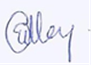 Zoom link  https://us02web.zoom.us/j/82392314245?pwd=em95WEtwclJpdWNTM0RJMnUxTnk4QT09 Meeting ID  823 9231 4245    Passcode    672410       Dial in  0131 460 1196AgendaTime20.11.01To receive apologies for absence. 	20.11.02Declarations of Pecuniary Interest20.11.03To Consider and Approve Minutes of the Meeting on 30th September 20203 mins20.11.04Public session*15 mins20.11.05To receive Report on Twywell Parochial Church Council (TPCC) liaison   5 mins20.11.06Planning- To discuss and make comments where necessary for 20/01343/FUL- Detached dwelling to rear of 57 High St.To note permission granted for 19/00639/FUL and 10/00565/LBC- The Gables15mins20.11.07Governance- to receive and approve the following documentsa) Email Communication policyb) Asset Registerc) Risk Assessmentd) to officially note appointment of Claire Tilley as Interim Clerk for 6 months and approve salary point and monthly pay 10 mins20.11.08To consider Parish Council Financesa) to approve invoices for BACS payment, prices include VAT,under following legislation  To note and approve the following card payment made since last meetingMad4 Tools             Festoon Lighting (Lottery)               £129.03      LGA 1972 s145b)   Receive and approve Cash book and bank reconciliation c)    To note whether Barclays mandate has been amendedd)   To resolve whether to change Banking to Unity Trust e)   To consider budget report and proposal and set precept demand for 2021-2022 f)   To consider quotes for Marquee heating  (Cllr Boyle)15 mins20.11.09Update on the Community Grant Project,-Cllr Boyle/OwensItems left to purchase- To discuss possibility for Christmas community event from these funds10 mins20.11.10Community mattersTo note current situation with regards to Neighbourhood Plan20.11.11Chairmans report- for information 20.11.12Clerk Report/Correspondence receivedLetter from Director of Public Health- re Covid.- circulated and published20.11.13Health and SafetyAny update from Cllr Screeton regarding NCC Highways liaison20.11.14To receive an update on Street LightingRevised consumption details received from Western Power, Council to consider quotes for Electricity Supply for Street Lights20.11.15Councillor comments/Items for next meeting Next Meeting         	Next Twywell Parish Council meeting-  Wed January 27th 7pmdue to legislation in place until May 2021, this will be a VIRTUAL meeting.  